Matters relevant in DUS examination for the fruit sectorDocument prepared by the Office of the UnionDisclaimer:  this document does not represent UPOV policies or guidance	The Technical Working Party for Fruit Crops (TWF), at its forty-ninth session held in Santiago de Chile, Chile, from November 19 to 23, 2018 agreed to discuss the item “Matters relevant in DUS examination for the fruit sector” at its next session (see document TWF/49/12 “Report”, paragraph 106).2. 	The presentations made at the fiftieth session of the TWF under this agenda item will be published as an addendum to this document.[End of document]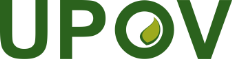 EInternational Union for the Protection of New Varieties of PlantsTechnical Working Party for Fruit CropsFiftieth Session
Budapest, Hungary, June 24 to 28, 2019TWF/50/11Original:  EnglishDate:  June 21, 2019